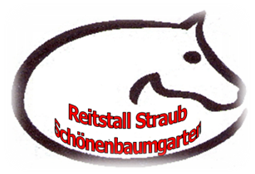 AnmeldungGeburtstagspartyAnmeldungGeburtstagspartyIch melde ca.       bis       Kinder für die Geburtstagsparty im Reitstall Straub, Schönenbaumgarten an.Ich melde ca.       bis       Kinder für die Geburtstagsparty im Reitstall Straub, Schönenbaumgarten an.Ich melde ca.       bis       Kinder für die Geburtstagsparty im Reitstall Straub, Schönenbaumgarten an.Ich melde ca.       bis       Kinder für die Geburtstagsparty im Reitstall Straub, Schönenbaumgarten an.Name:       Name:       Vorname:          Vorname:          Strasse:         Strasse:         Strasse:         Strasse:         PLZ / Ort:          PLZ / Ort:          PLZ / Ort:          PLZ / Ort:          Tel:          Tel:          Tel:          Tel:          E-Mail:          E-Mail:          E-Mail:          E-Mail:          Ort / Datum:          Ort / Datum:          Ort / Datum:          Ort / Datum:          Unterschrift:          Unterschrift:          Unterschrift:          Unterschrift:          Anmeldung an:Markus StraubIm Hofacker 28585 Schönenbaimgarten                 oder: info@reitstall-straub.ch     Markus StraubIm Hofacker 28585 Schönenbaimgarten                 oder: info@reitstall-straub.ch     Markus StraubIm Hofacker 28585 Schönenbaimgarten                 oder: info@reitstall-straub.ch     